Слово «синквейн» происходит от французского слова «пять» и означает «стихотворение пяти строк». Синквейн – нерифмованная  пятистрочная стихотворная форма, написанная по определённым правилам.Правила составления синквейна таковы: синквейн состоит из пяти строк и его форма напоминает ёлочку.1 строка – Название. Одно слово, обычно существительное, отражающее главную идею (Кто, что?);2 строка – Описание. Два слова, прилагательные, описывающие основную мысль (Какой, какая, какое, какие?);3 строка – Действие. Три слова, глаголы, описывающие действия в рамках темы (Что делает, что делают?);4 строка – Фраза из нескольких слов, показывающая отношение к теме, выражающая личное отношение автора синквейна к описываемому предмету или объекту; 5 строка – Синоним названия темы. Одно слово-резюме, характеризующее суть предмета или объекта (обобщающее слово). Вывод, итог, ассоциация.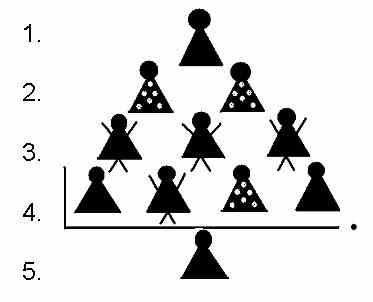 Можно сказать, что синквейн – это стихи, в которых нет рифмы, но есть смысл.Синквейн –один из эффективных методов развития речи дошкольников. Актуальность и целесообразность использования синквейна:                                                                                                                 - открываются новые творческие интеллектуальные возможности;                                                                                                            - способствует обогащению и актуализации словаря;                                                      - является диагностическим инструментом и проводится в рамках прохождения определённой лексической темы;                           - носит характер комплексного воздействия (развивает речь, память, внимание, мышление);                                                                             - используется для закрепления изученной темы;                                            - является игровым приемом.Виды работы над синквейном.1. Составление краткого рассказа по готовому синквейну (с использованием слов и фраз, входящих в состав последнего).2. Составление синквейна по прослушанному рассказу.3. Коррекция и совершенствование готового синквейна.4. Анализ неполного синквейна для определения отсутствующей части (например, дан синквейн без указания темы, первой строки — на основе существующих строк необходимо ее определить).5. Использование синквейна на занятиях для закрепления изученной лексической темы.6. Синквейн – это способ контроля и самоконтроля (дети могут сравнивать синквейны и оценивать их).Примеры составления синквейна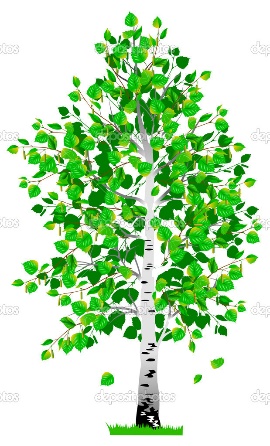  1. Береза.2. Тонкая, белоствольная.3. Растет, зеленеет, радует.4. Береза — символ России.5. Дерево.1. Звуки речи.2. Гласные, согласные.3. Слышим, произносим, выделяем.4. Звуки складываются в слова.5. Речь.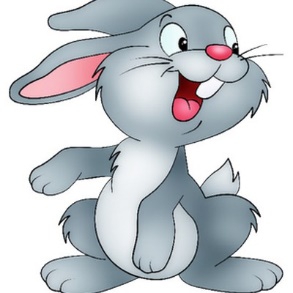 1. Заяц.2. Серый, пушистый.3. Прячется, боится, убегает.4. Я жалею зайца.5. Дикое животное.МБДОУд/с «Золотая рыбкаПамятка по составлению синквейна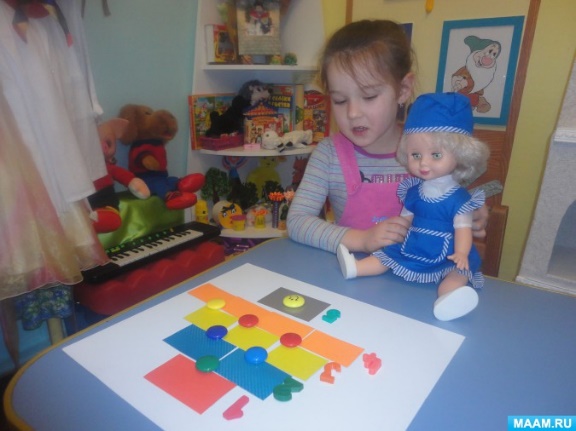      Подготовила Иванова Людмила Геннадьевна,         воспитатель высшей квалификационной категориис. Печерск, 2018г.